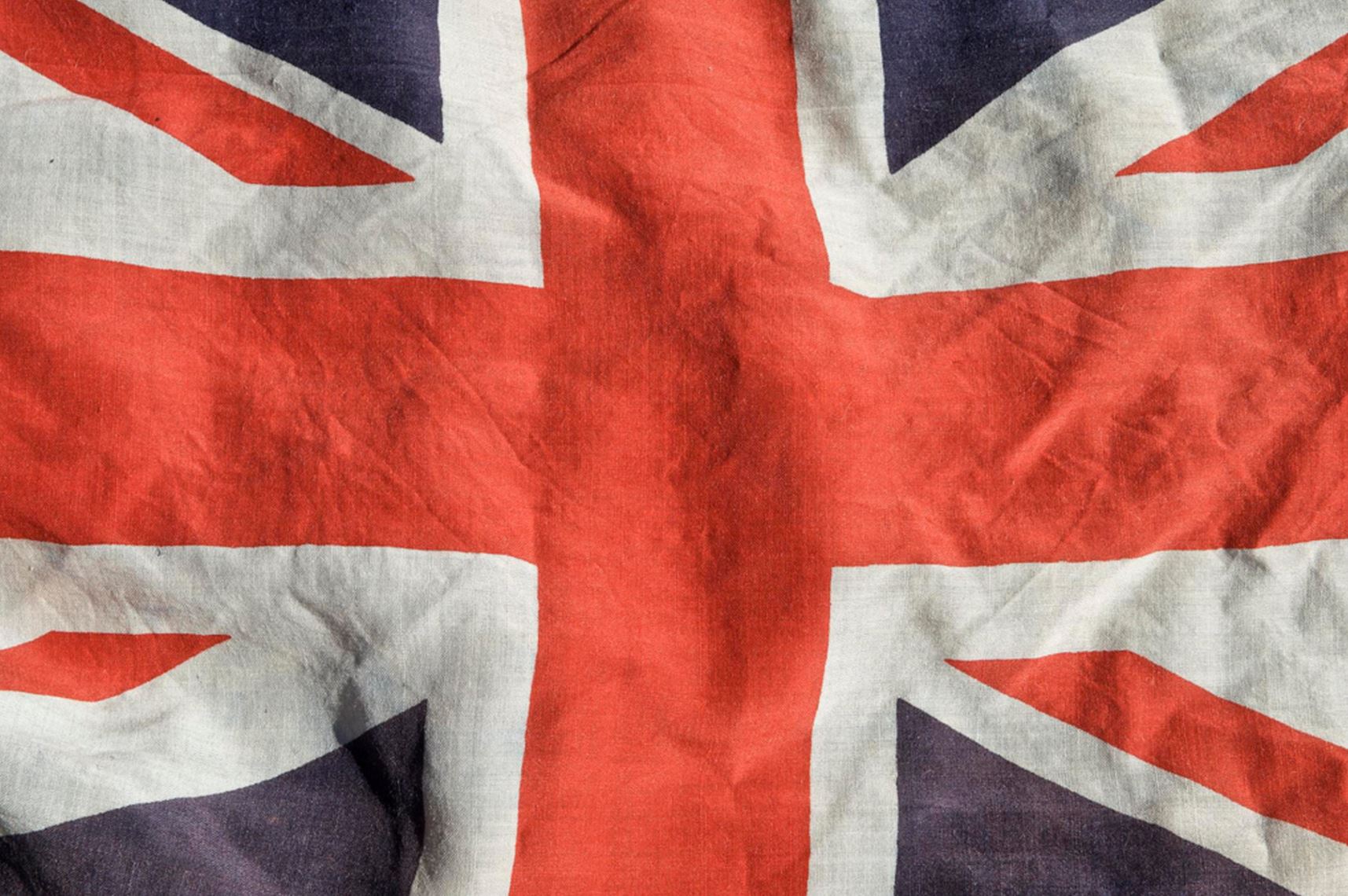 British Values11th-17th DecemberIndividual Liberty As we get older, we will make choices on jobs or work experience we choose to undertake. Through making the choice to work hard, whether in a job or at school, we will be able to reach our goals! 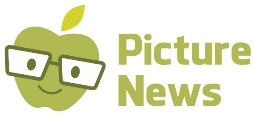 